Canción  BUENA VISTA SOCIAL CLUB  « Dos gardenias »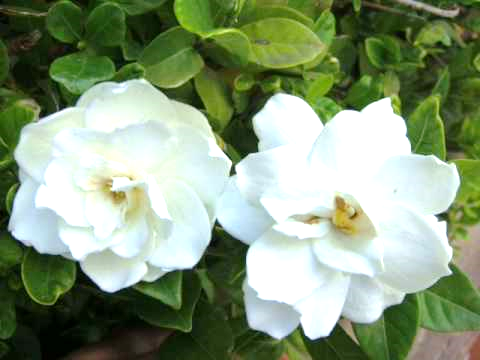 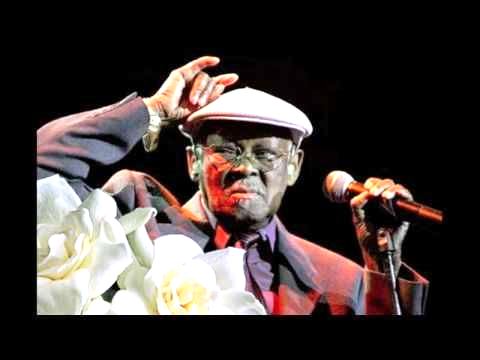 Dos gardenias para tí			Con ellas quiero decir: Te quiero, te adoro, mi vidaPonle toda tu atención Porque son tu corazón y el mío.Dos gardenias para tíQue tendrán todo el calor de un besoDe esos besos que tu díY que jamás encontrarás En el calor de otro querer.A tu lado vivirán y se hablarán Como cuando estás conmigoY hasta creerás que te dirán :Te quiero.Pero si un atardecerLas gardenias de mi amor se muerenEs porque han adivinado Que tu amor me ha traicionadoPorque existe otro querer…(Buena Vista Social Club)Twee gardenia’s voor jouMet hen bedoel ik:Ik hou van je, ik aanbid je, mijn levenGeef ze je hele aandachtWant ze zijn jouw hart en het mijneTwee gardenia’s voor jouZe zullen alle warmte hebben van een kusVan die kussen die ik je gafEn je zult nooit vindenIn de wamte van een andere liefdeZe zullen naast je wonen en zullen tegen elkaar sprekenZoals wanneer jij bij me bentEn totdat je het zal geloven, zullen ze zeggen:“Ik hou van je”Maar als …bij een zonsondergangDe gardenia’s van mijn liefde stervenDan is het is omdat ze hebben geradenDat jouw liefde me heeft verradenOmdat er nóg een liefde is…